Listes des électeursEtablissement : Université Cadi Ayyad Marrakech Commission : 146Grade / Cadre :    - PROF DE L'ENSEIGNEMENT SUP ASSISTANT GRADE C- PROF DE L'ENSEIGNEMENT SUP ASSISTANT GRADE B - PROF DE L'ENSEIGNEMENT SUP ASSISTANT GRADE D- PROF DE L'ENSEIGNEMENT SUP ASSISTANT GRADE ADate de publication : 24 avril 2015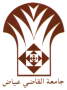 Royaume du MarocUniversité Cadi Ayyad – MarrakechLa PrésidenceNOM PRENOMEtablissementSituation actuelle A:actif / M.B : Mis à dispositionARFAOUI MUSTAPHAENSABOUSSELK FOUZIAENSAEL GHARRAS SOMAYAENSACHARKI JAMILAENSAAIT EL GHASSAL ABDELGHANIENSAAIT OUNEJJAR LAHOUSSAINEENSAASSOUFI ABDELAZIZENSAZAHID NOUREDDINEENSARAZOUKI ABDELAZIZENSAAGHFIR MOHAMEDENSASADOK MUSTAPHAENSAJARRAD ABDELMOULAENSAJAWHARI EL MOSTAFAENSABELHAMRA ABDALLAHENSAZAKARIA ABDELLATIFENSAETTABIY ABDERRAHMANEENSAEL MAZOUNI ESSAIDENSAEL GHORFI AMINAENSAAZNADI AMINAENSAZRIKEM LATIFAENSAHAJJAD FADMAENSAFIKRAT LATIFAENSAAIT TAHAR MOHAMEDENSAADDOU KHADIJAENSA MOUBCHIR WAHIBAENSAADIL NAAMANEENCGAATTAK  El HoussainENCGABAKHOUYA BouchraENCGABENAZZI  KhadijaENCGACHRAIBI  Hassan ENCGAEL MABROUKI  Mohamed NabilENCGAHABBA  BadrENCGALEBZAR BouchraENCGANAJIB BELKHAYAT ZOUKKARIENCGARACHID ELKACHRADIENCGASLIMANI NAJIBENCGAYAMANI NEZHAENCGAZAOUA  AbderrahimENCGAABOU ELKALAM AnasENSAM A AMEUR MustaphaENSAM A ANKHILI ZakiaENSAM A BOULOUIRD MohamedENSAM A BOUYAHIA FatimaENSAM A El  ASSALI RajaENSAM A EL BACHA AbdelhadiENSAM A EL BAHIR LhoussainENSAM A EL MARZOUQI Nabil ENSAM A ES-SEBAIY KhalifaENSAM A GABIH AbdelaliENSAM A HAMZAOUI AbdelkrimENSAM A HIHI HichamENSAM A ID BOUFKER NoureddineENSAM A IRHIRANE EL HassanENSAM A NEJEOUI AbderrazzakENSAM A OUKASSI Abdellah ENSAM A OUKHOUYA AliENSAM A OUMOUN Mohmed ENSAM A ZRIKEM Maria ENSAM A FATAJOU SamirENSAM A DAKKAK BADR ENSAM A BOULGHASOUL ZAKARIA ENSAM A BOUZAACHANE KHADIJAESTE A KHALIL KARIMAESTE A KALOUN SOULAIMANEESTE A JADIR AHMEDESTE A TOUNSI MOURADESTE A MOUSSAID NOUREDDINEESTE A AIT L'MAATI EL MUSTAPHAESTE A DAROUICHI AZIZESTE A Bencharef  OmarESTE A Ben massou Si MohamedESTE A Hachkar ZakariaESTE A LAKHEL El HassanENSASABIDEQ MustaphaENSASAECH-CHADI SaidENSASAZYANE AbdellahENSASATOURIKI Fatima EzahraENSASAATLAS Abdelghafour ENSASAMESSNAOUI BrahimENSASASAAD BendaoudENSASAEL HAFIANE YoussefENSASABOUARIFI WalidENSASABENLAMKADEM AbdellatifENSASAOUDRHIRI HASSANI Fahd ENSASAOUAFIK Youssef ENSASABOUKHATTEM Lahcen ENSASAMASROUR RachidENSASAABOULIATIM YounesENSASAMESTOURI HindENSASAEL BOUSTANI Abdelhakim ENSASASAMOUDI BousselhamENSASAGEBRATI Lhoucine ENSASAEL ABDOUNI KHAYARI MOHAMEDFSTGMAABDENOURI NajiFSTGMAABOUDIA AouatifFSTGMAABOUDRAR WafaeFSTGMAAIRAJ MohammedFSTGMAAKDIM KhadijaFSTGMAALAMI MERROUNI MohammedFSTGMAAMIR LailaFSTGMAANDALOUSSI ChafikFSTGMAAOUZALE NOUREDDINEFSTGMABERRAHOU Nour EddineFSTGMABOUFERRA RachidFSTGMABOURGEOINI YaminaFSTGMABOURQUIA NAWALFSTGMADAAFI BoubkerFSTGMADOUAMNA SamiraFSTGMADOUGE LahcenFSTGMADOUNAS HananeFSTGMAEL ABOUDI IlhamFSTGMAEL ALAMI FILALI LatifaFSTGMAEL KALAY AbderrafiaaFSTGMAER-RAKI SalahFSTGMAIDRISSI Sidi MohamedFSTGMAKADIRI ImadFSTGMAKHATIB KHALIDFSTGMAKHADRAJI AhmedFSTGMAKHAMLI NadiaFSTGMAMDARHRI AhmedFSTGMAOUADIA AbdelouahabFSTGMARAJIRA AmalFSTGMA  SAKAMI SihamFSTGMASALHI IssamFSTGMAZIDANI YoussefFSTGMAECHAIBI MOHAMMED        ESTSABOUSSALHI ABDESSAMAD    ESTSAEL AMRANI   FATIMA ZOHRAESTSAEL MAZOUZI  LAILAESTSABENSERHIR  ABDESSAMAD   ESTSABENHIDA  KHALID         ESTSADAOU   ABDELHADIESTSADRIBI ALAOUI   SMAILESTSABOULAHOUAL  AHMED       ESTSABAYAR  ABDELOUAHAD      ESTSAEL IDRISSI  RKIA        ESTSASUREAU   ODILE GERMAINEESTSAMOUNIR  ILHAMESTSABOUMAAZ  NAJIBESTSAEL AIMANI  LAILA        ESTSAEL OUAZZANI HINDESTSAACHTAK HAFIDFPSAAIT MALEK HALIMAFPSAAMRAOUI ABDELAZIZFPSAASSTOUR MUSTAPHAFPSAAYT OUGOUGDAL MOHAMEDFPSABEN BRIK RACHIDFPSABENCHOKROUNE YOUSSEFFPSABENDARAG ABDESADIKFPSABOUTAYEB SALAHADDINEFPSACHARIF ABDESSAMADFPSADAHBI MOHAMMED ABDALLAHFPSADARKAOUI SOUFI HABIBFPSAEL BCHARI FATIMAFPSAEL IDRISSI MOULAY DRISSFPSAEL MAKNISSI ABDERRAFIEFPSAEL MELLAKH MOHAMMEDFPSAEL OUAHIDI ABDELHADIFPSAELIDRISSI MOUBTASSIM MY LAHCENFPSAELKHADRAOUI DRISSFPSAELOUAFA KHALIDFPSAESSOUFI MOSTAFAFPSAHASSANI MOHAMMEDFPSAIDLLALENE SAMIRAFPSAKCHIKECH MUSTAPHAFPSALAAMARI MY RACHIDFPSALEMGHARI EL MUSTAPHAFPSAMAKHAD HASSANFPSAMAMOR MOHAMEDFPSAMAYA CHAMS-EDDINEFPSAMINAOUI ELKEBIRFPSANADINE BRAHIMFPSANAIM RACHIDFPSANAKHCHA CHAFIKFPSAOUAHMANE LAHCENFPSAOUBLOUHOU MOHAMEDFPSARAFIQ FATIMAFPSARAFQAH SALAHFPSARAMI SALEMFPSARIDAOUI M'HAMEDFPSASABER BRAHIMFPSASAKAT ABDELJALILFPSASRHIR AHMEDFPSASTIRIBA SALAH EDDINEFPSAABOURIDOUANE MbarekFLSHMAAIT HAMMOU  YoussefFLSHMAAKKAR AbdelilahFLSHMAASTOL RabiaFLSHMABAQASSE AbdelghaniFLSHMABELHAJ SOULAMI SalouaFLSHMABENABBOU FatihaFLSHMABENFAIDA RachidaFLSHMABERCHIL AhmedFLSHMABESBESS  MokhtarFLSHMABOUDJAFAD MostafaFLSHMABOUZRARA  SamirFLSHMACHTIOUI  ZoubidaFLSHMADIYA HassanFLSHMAEL AKLAA MohammedFLSHMAEL AMINE MeriemeFLSHMAEL AMRANI Lalla SafiaFLSHMAEL BOUGHALI MohamedFLSHMAEL BOUQEFAOUY SmahaneFLSHMAEL FOUADI KamalFLSHMAEL GASMI BenaliFLSHMAEL HAYANI  KhadijaFLSHMAEL KHAMAR El ArbiFLSHMAEL MADANI NaïmaFLSHMAEL MANSOURI NaîmaFLSHMAEL MOUSADIK AbdellatifFLSHMAEL MOUWAHIDI KhadijaFLSHMAEL OUALI MalikaFLSHMAESSAYDI HananeFLSHMAHABAD HammadiFLSHMAHANSALI MeriemFLSHMAHILAL AbdelmajidFLSHMAJAFRY AliFLSHMAJIBRAILI FouadFLSHMAJOUAY AbdelghaniFLSHMAKAMIL HassanFLSHMAKHARBOUCH Mohamed AmineFLSHMAKHARBOUCH AbdelouadoudFLSHMAKHATEF LaïlaFLSHMALAKBAIBI Taoufiq MohamedFLSHMALOKRIFA AbdeljalilFLSHMAMABSOUT ZinebFLSHMAMAKHOUAD MohammedFLSHMAMAKHFI Jaouad MariaFLSHMAMARRAH MohamedFLSHMAMEFTAH AliFLSHMAMEZIANE MohammedFLSHMAMOUMI MohamedFLSHMANAHIR MohammedFLSHMAOUASSOU AliFLSHMAOUBAAZ RachidaFLSHMAOUJAMAA MohamedFLSHMARAMI KhalidFLSHMAREZZAKI MohamedFLSHMASAHAM FatimaFLSHMASELLAMI RachidFLSHMASISSAOUI YoussefFLSHMATAYBI KhalidFLSHMATIFNOUTI SoumayaFLSHMAZAHI KhadijaFLSHMAZAROUAL AhmedFLSHMAZIANI AboulkasemFLSHMAAGANCHICH BadiaCentre universitaire k sraghnaAELMIMOUNI AbdelhadiCentre universitaire k sraghnaATAOUDI Mohamed-azizCentre universitaire k sraghnaATBER Moulay hichamCentre universitaire k sraghnaAABAAOUKIDE KAMARFSJESAABDOUH  FATIMAFSJESAAIT HASSAIN MINAFSJESAAIT LMAHFOUD MOHAMEDFSJESAAIT SLIMANE MY ABDELHADIFSJESABENNACIRI MARIAFSJESABENNANI  FARIDAFSJESABENRAISS  AMINAFSJESABERRADA EL AZIZI RACHIDFSJESACHAKIR ABDEL AHADFSJESACHERKAOUI  RQUIAFSJESADJEBLI  MOULAY  DRISSFSJESAEL AGY MAJDAFSJESAEL AMMARI NAJATFSJESAEL BATOULI AhmedFSJESAEL BOUAZIZI Nour_eddineFSJESAEL GHEZAOUI MARIAFSJESAEL HOURMI MOHAMEDFSJESAEL MANSOURI MOHAMEDFSJESAEL MARRABI MALIKAFSJESAEL MAZOUDI ELHOUSSINEFSJESAEL MOTAKI EL BACHIRFSJESAESSABRI EL MOSTAFAFSJESAFAKHOUR DRISSFSJESAFARISSI YAICHFSJESAGHIFFI NOUFELFSJESAGRINE ABDELHADIFSJESAHAIDARA ABDELKARIMFSJESAHAMDAOUI MOHAMEDFSJESAHAMDOUNE MOHAMMEDFSJESAHETTABI EL MOSTAFAFSJESAHOSSARI HOSNAFSJESAHOURMAT ALLAH HINDFSJESAJANIOUI ACHRAFFSJESAJAWHAR WAFAFSJESAKARTOUBI SALAH EDDINEFSJESAKHALIL JOUDIAFSJESALAFRAXO YOUNSSFSJESALAKLALECH MOHAMMEDFSJESAMAAROUF MOURADFSJESAMALIKI AHMEDFSJESAMESSAOUDI ABDERRAHMANFSJESAMOUADILI  MAGHNIAFSJESAMOUMEN MOHAMMEDFSJESAMOUNAIM L HOUSSAINEFSJESAMOUNIR MOHAMEDFSJESAMOURAD  MOHAMMEDFSJESANAOUI  FOUADFSJESARAFIK HICHAMFSJESARMILI EL HASSANEFSJESARYAD  MOHAMEDFSJESASAHRAOUI DOHAFSJESASERRAJ  AICHAFSJESATIGUINT BRAHIMFSJESAZAIDANE  MOHAMMEDFSJESAAGOUTI TAREKFSSMAAQUESBI ATIQAFSSMAARIBA EL ALAMIFSSMAAZMA FATIMAFSSMAAZZAOUI KHEIR ADDINEFSSMABAMOUMEN HASSANFSSMABANQOUR NAJATFSSMABARAKAT BOUJEMAAFSSMABEN RAOUI GHITAFSSMABENABBES TAARJI RIDA HKALILFSSMABENAOUISS NAIMAFSSMABENNOUNA MOHAMMED ABDOUHFSSMABERADA FATIHI WAFAFSSMABERROUG FATIHAFSSMABILALI LATIFAFSSMABOUAB  NADIAFSSMABOUAZIZ  MOHSSINEFSSMABOUMMANE KHALIDFSSMABOUMMANE MOHAMED HASSANFSSMABOUOUGRI EL HAFIDFSSMACHAIB ABDERRAHMANFSSMACHIFAA ABDELJALILFSSMACHRAIBI SOUADFSSMADOUFARE ABDERRAHIMFSSMAEDDEBBI ABDERREZZAKFSSMAEDDIB MOHAMMED EL MUSTAPHAFSSMAEL ALAOUI FARIS MY AHMEDFSSMAEL ALAOUI MY DRISSFSSMAEL ATAOUI KHADIJAFSSMAEL AZZOUZI  MOHAMMED EL ARBIFSSMAEL BOUHAIRI LAAZIZAFSSMAEL BOUJLAIDI ABDELAZIZFSSMAEL FASSI SALAH EDDINEFSSMAEL GHORFI LEILAFSSMAEL HAJJI DRISSFSSMAEL ISSAMI SABAHFSSMAEL MOUJAHID NORDINEFSSMAESSALIM RACHIDAFSSMAESSEMANI MOHAMEDFSSMAESSINI ABDERRAHMANEFSSMAFEDDI NAJATFSSMAFENNANE ABDELGHANIFSSMAFOUARI AZIZFSSMAGUERRAOUI FARAHFSSMAIBNAICH  SAIDAFSSMAKOUNCH HASSANFSSMALOUMI MY TAIEBFSSMALOUZAR TOURIAFSSMAMAGHOUS FOUZIFSSMAMGHINIA MOHAMEDFSSMAMOUBTAKIR SOADFSSMAMOUSANNIF HAJARFSSMAMOUTTAKI  ABDELHAQFSSMANAFIRI NAIMAFSSMANAIFI AHMEDFSSMARAOUFI MUSTAPHAFSSMAR'ZINA QAMARFSSMASAMODI MOHAMEDFSSMASOUHAIL MY SLIMANFSSMATAJ-EDDINE NAJATFSSMATEBBAA KAMALFSSMATOURANI ABDEL LLAHFSSMAYOUB MOHAMMEDFSSMAZAHRI KHADIJAFSSMAZAIM MONSIFFSSMAIDRISSI FAKHREDDINE MOULAY OTHMANEENCGABenkirane SaidESTE A BABALAHCEN Rajaa ENSASAEL-ABIDI AbderrahimENSASA AMMAR Abdelghali ENSASAJEDAA ABDESSELAMFPSAAZZIOUI SaidFLSHMAMABTOUL Samira  ENSASABARAKA Kamal  ENSASAMADIAFI MohammedENSASAEZZAHAR Jamal ENSASAJRAIFI Abdelilah ENSASAEL ABDELLAOUI SAID      ESTSAABOUMAACHAR M'BAREKFPSAABTA ABDELHADIFPSAAHROU SAIDFPSABENSALK SANAFPSABOUHASSOUNE MOHAMMEDFPSABOUHFAD TOURIAFPSABOURIDA YOUSSEFFPSABOUYATAS MOULAY MUSTAPHA              FPSADLIOU AZZEDINEFPSAEL BOUROUTI MUSTAPHAFPSAEL HIMRI MAMOUNFPSAEL KACIMI ABDELLAHFPSAEL SOSSA HASNAFPSAJAAFAR HAMIDFPSALABRAG ABDELAZIZFPSALAFKAIHI MOHAMMEDFPSALEMHADRI AHMEDFPSAMAAROUF HAMIDFPSANACHAB ABDELLATIFFPSAOUSEGUI ABDELLAHFPSATARMOUSSI HANANEFPSAYOUNSSI HAFIDFPSAZIYADI MOHAMEDFPSAAARADI RachidFLSHMAAIT LHOU DrissFLSHMAASSIKAR BrahimFLSHMABIA JamilaFLSHMABOUKHRISS FaouziFLSHMAEL KHADDARI MohammedFLSHMAGALLAD MohammedFLSHMAGHAOUCH AhmedFLSHMAHANINI NoreddineFLSHMAHDIDOU MustaphaFLSHMALAMRABET AbdelouahedFLSHMALAMSSIEH KhalidFLSHMAMADOUN RachidFLSHMAMOUCHERIF AbdelhakimFLSHMAR GUIBI MohamedFLSHMARHAZI AzeddinFLSHMAALIFRIQUI MOHAMEDFSSMABAKASS MOHAMMADFSSMABAROUN MAHMOUDFSSMABOUHDOU  SIHAMFSSMABOUKENDIL   MOHAMMEDFSSMALAACHACH AMINAFSSMAMEDDICH  ABDELILAHFSSMANARJIS  ABDELFATTAHFSSMAABISSY Merièm     PUCAACHAGOUR MARIAESTE A EL YAACOUBI AbderrahmaneCentre universitaire k sraghnaAALAOUI KADIRI MY HAFIDFSJESABASKE MOHAMEDFSJESABELGHITI HABIBAFSJESACHOUGRANI EL HOUCINEFSJESAEL ABIDA MOHAMMEDFSJESAEL HAJI DRISSI MOHAMEDFSJESAGHERIS MOHAMMEDFSJESAHAJJI HAYATFSJESAKHALIL ZAKARIAFSJESANAJJAR ABDELHADIFSJESALAANAOUI DrissCentre universitaire k sraghnaABELFADLI RachidFSTGMA  DIHAZI ABDELHIFSTGMAEL GHORFI MustaphaFSTGMA  BINE-BINE LaïlaFLSHMA